 附件2会议报名操作流程请于2021年9月20日前打开以下链接或扫描二维码进行报名：报名网址http://www.chinacs.org.cn/meeting/bzyth/报名二维码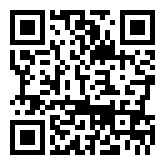 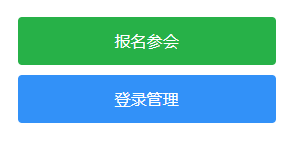 （三）填写“发票信息”请您务必准确填写发票抬头，纳税人识别号，以免因发票信息错误影响您的正常报销。（四）会议现场收费，不需要提前转账